万州区妇幼保健院研究生本科生重庆市永川区妇幼保健院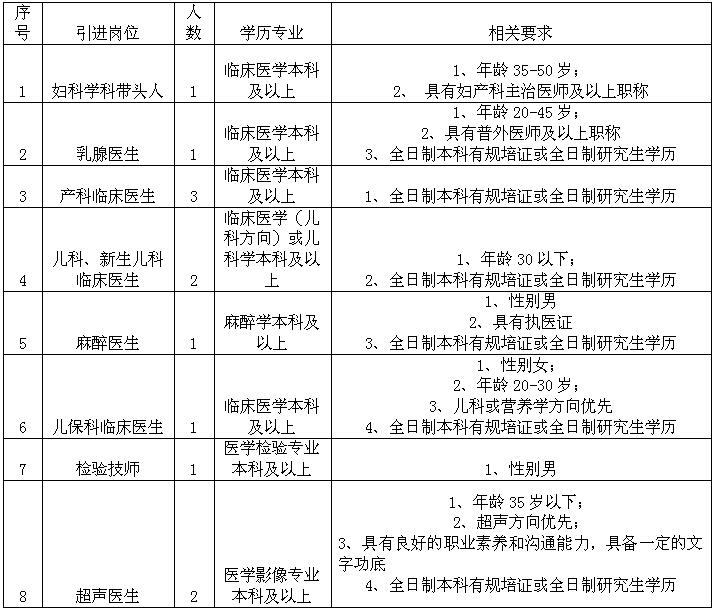 渝北区妇幼保健院重庆市合川区妇幼保健院重庆市江津区妇幼保健院丰都县妇幼保健院口腔医学：1名；麻醉学：1名；临床医学：3名；医学检验：2名；针灸推拿：3名；中医学：1名；会计与审计1名。    重庆市城口县妇幼保健院学    科名额备注  临床医学妇科、产科方向3公招考核进全额编制安置费面议  临床医学儿科方向2公招考核进全额编制安置费面议  医学影像1公招考核进全额编制安置费面议  护理学1公招考核进全额编制安置费面议学    科名额备注临床医学13公招考试进全额编制儿科学2公招考试进全额编制麻醉学2公招考试进全额编制医学影像4公招考试进全额编制医学检验2公招考试进全额编制药学1公招考试进全额编制护理学2公招考试进全额编制病理学2公招考试进全额编制卫生事业管理1公招考试进全额编制妇产科医师5全日制硕士研究生及以上学历（医学硕士）妇产科学执业医师包括内分泌方向、生殖健康方向儿科医师2全日制硕士研究生及以上学历（医学硕士）儿科学执业医师妇产科、儿科2全日制硕士研究生及以上学历（医学硕士）临床医学执业医师妇幼信息1全日制硕士研究生及以上学历（医学硕士）流行病与卫生统计学、公共卫生儿保医师2全日制硕士研究生及以上学历（医学硕士）儿少卫生与妇幼保健学中医医师2全日制硕士研究生及以上学历（医学硕士）针灸推拿学执业医师麻醉医师1全日制硕士研究生及以上学历（医学硕士）麻醉学执业医师中医妇科医师1全日制硕士研究生及以上学历（医学硕士）中医妇科学执业医师中医儿科医师1全日制硕士研究生及以上学历（医学硕士）中医儿科学执业医师聘用岗位聘用岗位聘用岗位聘用人数聘用人数聘用人数聘用岗位聘用岗位聘用岗位聘用人数聘用人数聘用人数起点学历起点学历起点学历专业专业专业其他其他其他公卫医生公卫医生公卫医生1人1人1人全日制研究生及以上全日制研究生及以上全日制研究生及以上公共卫生与预防医学类公共卫生与预防医学类公共卫生与预防医学类///临床医学临床医学临床医学3人3人3人全日制本科及以上全日制本科及以上全日制本科及以上外科学外科学外科学小儿外科、乳腺外科方向小儿外科、乳腺外科方向小儿外科、乳腺外科方向中医中医中医1人1人1人全日制本科及以上全日制本科及以上全日制本科及以上中医学中医学中医学///临床医学（妇产科医生）临床医学（妇产科医生）临床医学（妇产科医生）6人6人6人全日制本科及以上全日制本科及以上全日制本科及以上临床医学临床医学临床医学2018年底取得医师规培证或具有医师资格证2018年底取得医师规培证或具有医师资格证2018年底取得医师规培证或具有医师资格证临床医学（儿科医生）临床医学（儿科医生）临床医学（儿科医生）5人5人5人全日制本科及以上全日制本科及以上全日制本科及以上儿科医学儿科医学儿科医学具有规培证及医师资格证具有规培证及医师资格证具有规培证及医师资格证临床医学临床医学临床医学1人1人1人全日制本科及以上全日制本科及以上全日制本科及以上耳鼻咽喉科学耳鼻咽喉科学耳鼻咽喉科学具有医师资格证优先具有医师资格证优先具有医师资格证优先临床医学临床医学临床医学2人2人2人全日制本科及以上全日制本科及以上全日制本科及以上眼视光医学眼视光医学眼视光医学具有医师资格证优先具有医师资格证优先具有医师资格证优先口腔医学类口腔医学类口腔医学类2人2人2人全日制本科及以上全日制本科及以上全日制本科及以上口腔医学口腔医学口腔医学具有医师资格证优先具有医师资格证优先具有医师资格证优先康复医生康复医生康复医生1人1人1人全日制本科及以上全日制本科及以上全日制本科及以上康复医学与理疗学康复医学与理疗学康复医学与理疗学具有医师资格证优先具有医师资格证优先具有医师资格证优先药学药学药学3人3人3人全日制本科及以上全日制本科及以上全日制本科及以上药学专业药学专业药学专业男性男性男性药学 药学 2人 2人 2人 全日制本科及以上 全日制本科及以上 全日制本科及以上 中药学专业 中药学专业 中药学专业 男性 男性 男性 检验 检验 1人 1人 1人 全日制本科及以上 全日制本科及以上 全日制本科及以上 医学检验 医学检验 医学检验 男性 男性 男性 麻醉 麻醉 2人 2人 2人 全日制本科及以上 全日制本科及以上 全日制本科及以上 麻醉学 麻醉学 麻醉学 男性优先、取得规培证或医师资格证优先 男性优先、取得规培证或医师资格证优先 男性优先、取得规培证或医师资格证优先 影像 影像 1人 1人 1人 全日制本科及以上 全日制本科及以上 全日制本科及以上 医学影像学（超声） 医学影像学（超声） 医学影像学（超声） 男性 男性 男性 营养师营养师1人 1人 1人 全日制本科及以上 全日制本科及以上 全日制本科及以上 营养学 营养学 营养学 具有营养师资格证 具有营养师资格证 具有营养师资格证 岗位名称招聘条件招聘条件招聘条件招聘条件招聘条件招聘名额岗位名称学历要求专业性别年龄其他条件招聘名额产科岗本科临床医学不限35周岁及以下符合岗位需要的身体条件不限妇科岗本科临床医学不限35周岁及以下符合岗位需要的身体条件不限儿科岗本科临床医学、临床医学儿科方向、儿科医学不限35周岁及以下符合岗位需要的身体条件不限儿童康复岗本科康复治疗学不限35周岁及以下符合岗位需要的身体条件不限口腔科岗本科口腔医学、口腔医学技术不限35周岁及以下符合岗位需要的身体条件不限眼科岗本科眼视光医学不限35周岁及以下符合岗位需要的身体条件不限耳鼻咽喉科岗本科临床医学不限35周岁及以下符合岗位需要的身体条件不限病理岗本科临床医学不限35周岁及以下符合岗位需要的身体条件不限超声岗本科医学影像学不限35周岁及以下符合岗位需要的身体条件不限放射岗本科医学影像技术、放射医学不限35周岁及以下符合岗位需要的身体条件不限麻醉岗本科麻醉学不限35周岁及以下符合岗位需要的身体条件不限检验岗本科医学检验,医学实验技术不限35周岁及以下符合岗位需要的身体条件不限药学岗本科临床药学不限35周岁及以下符合岗位需要的身体条件不限岗位名称招聘名额学  历专业性别妇产科5全日制普通高校本科及以上学历临床医学类女儿科5全日制普通高校本科及以上学历临床医学类不限超声影像科3全日制普通高校本科及以上学历临床医学类不限麻醉科3全日制普通高校本科及以上学历临床医学类不限公卫科1全日制普通高校本科及以上学历临床医学类不限儿保科1全日制普通高校本科及以上学历临床医学类不限中医科1全日制普通高校本科及以上学历临床医学类不限眼科1全日制普通高校本科及以上学历临床医学类不限口腔科1全日制普通高校本科及以上学历临床医学类不限心理科1全日制普通高校本科及以上学历临床医学类不限